Intership Ltd.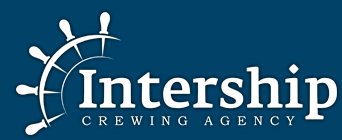  (All information in CV must be thoroughly checked and to be filled in completely as it will serve for VISA/Flag state docs purposes if any)33a, Troitska lane, Office 301Odessa 65045, Ukraine,Phone: +380-48-7988937 E-mail: hr@intership.com.uaDate of Readiness: Last Salary: Expected salary: PERSONAL PROFILE	PASSPORTS, CERTIFICATES. LICENCESSEA SERVICEPhotoPosition AppliedVessel TypeNameSurnameDate of BirthPlace of BirthAddressE-mailPhone (Home)Phone (mobile)Marital statusNext of kinWeight (kg)Height (cm)Shoe sizeCoverall sizeHair colorEyes colorNearest Airport EducationDocs IDNumberDate of IssueDate of ExpiryPassportSeaman’s BookUS VisaOthers VisasCertificate of competencyCertificate of EndorsementGOC / GMDSSGOC / GMDSS of EndorsementAdvanced Fire fightingMedical First AidBasic safety training and instructionProficiency in Survival Craft and Rescue BoatMedical CareAuto Radar and Plotting aids (ARPA)Ship HandlingShip Simulator and Bridge managementBridge Resource ManagementECDISCarriage of dangerous and hazardous substances (HAZMAT)Ship Security OfficerEngine Resource ManagementYellow feverDesignated Security DutiesShip’s namePositionShip typeDWTEngine typeBHP/KwFlagOwner (manager)Start dateFinish date